Publicado en Madrid el 11/02/2019 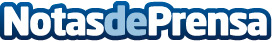 Loventine.com revela las cifras más interesantes sobre el mundo de las citas onlineSe acerca el día de San Valentín y los sitios de citas en internet están a tope. Entre Navidad y el 14 de febrero aumenta considerablemente el número de solteros y solteras que deciden encontrar el amor en línea. Es por eso que loventine.com quiere compartir algunas estadísticas curiosas sobre el mundo del amor en líneaDatos de contacto:Verónica LopezNota de prensa publicada en: https://www.notasdeprensa.es/loventine-com-revela-las-cifras-mas Categorias: Internacional Sociedad Entretenimiento E-Commerce http://www.notasdeprensa.es